Bedford High School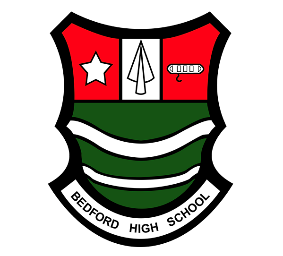 Qualifications and Grades 2021Centre Review Request FormYou should complete this form if you think one or more of the grades you have been awarded is incorrect. This form must be signed and emailed to r.sanderson@bedford.wigan.sch.uk no later than 3 September 2021.For data security reasons, you must send the email from your school email account.  Once the Centre Review has been carried out, you will be informed of the outcome via an email sent to your school email address; Student signature ……………………………………         Date …………………………Full name of candidate:Candidate Number:Candidate email address:Candidate contact telephone number:Please list the subject(s) in which you wish to request a review;Please list the subject(s) in which you wish to request a review;For school use onlyFor school use onlyDate Received:Reference Number: